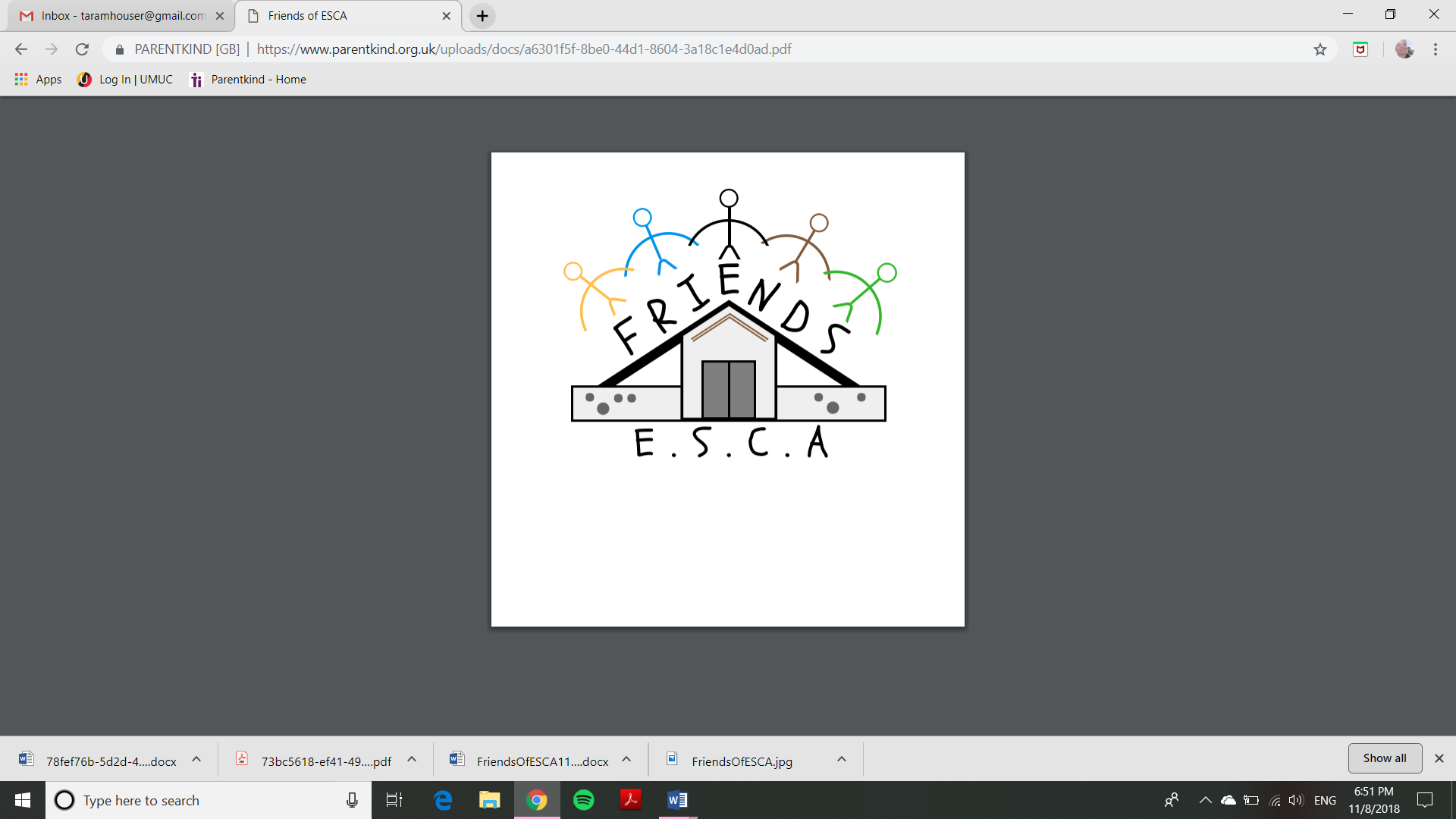 AbsentAgendaRace Night		Date: Saturday, May 11, 2019	Time:  1900 to 2300Ticket sales will be capped at 100 and sold for £3 each. Sales will take place May 2, 3 and 7-10 before and after school or through the Friends of ESCA email address.All eight sponsors have been secured. A big thank you to Mrs. McDonald for securing 5 of them! The event brochure will include sponsor information and they will be announced at the start of each race.Doors will open at 1900 with the first race at 1930. Attendees will be able to buy horses, jockeys and/or place bets during this time. The first 4 races will be set at £2 to own the horse and £1 to act as jockey. Races 5-7 will be set at £3 to own the horse and £2 to act as jockey. The 8th race will have horses and jockeys auctioned off. All bets on horses will be £1. Each owner will receive 50% of sales, a photo voucher, small trophy and a bouquet. Jockeys will receive 50% of sales, a photo voucher and a rosette.Four volunteers will be needed to accept bets and sell horses/jockeys. Set-up will be Friday, May 10 at 1630. A DVD player is needed for the event to ensure sound quality.  Family Fun Festival	Date: Friday, June 28, 2019	Time: 1800 to 2100The event will be open to the public with an entry fee of £1 per person. Any outside participants will be required to sign a disclaimer of provision.Food will be available for purchase (sausages, hamburgers, and vegetarian option, etc.)- Janie has prices.  We will need 5-6 barbecues (both charcoal and propane) on loan.Living Sports has been approached to possibly coordinate the sports areas for the evening. Alconbury Scouts and Brownies will be asked if they want to participate.Entertainment stage will have a combination of school performances, ABBA tribute, and raffle prizes. Each class will do a themed box for raffle. Activities will include manned stalls, rounders, stocks, football, welly wanging, hook a duck, tin can ally and coconut shy. Financial ConsiderationsFriends of ESCA raised £413 from Easter Bingo this year.Other BusinessFriends of ESCA flyers will be put in new parent packets and they will take part in open house to gain members. Each class should have a parent rep to use as a liaison for Friends of ESCA. This will be established next year.For next year’s Easter Bingo- less prizes needed, they eyes down time will be better communicated, determine better ways to keep the children entertained and set a price for tea/coffee/cakes.Friends of ESCA has been asked to assist with volunteers for the year 6 send off on July 12/13. Volunteers are needed for BBQ and breakfast the next morning.Date: Wednesday, May 15, 2019	Time: 7:00pm		Location: ESCAMs. MaltbyMr. ClarkeMrs. HouserMr. BridgesMrs. DrewMrs. McDonaldMrs. Harris-DobsonMrs. Keaveney	Mrs. Hodge